ESCUELA SUPERIOR POLITECNICA DEL LITORALFACULTAD DE INGENIERIA EN ELECTRICIDAD Y COMPUTACIONLICENCIATURA EN REDES Y SISTEMAS OPERATIVOSCOMUNICACIÓN DE  DATOSI TERMINO 2012-2013                    PRIMERA EVALUACIONNOMBRE: …………………………………………………………………………….…1.-  Responda a las siguientes preguntas: (35 puntos)¿Para usted qué es el modelo OSI? En modulación QPSK que significan los puntos de las constelación y que ventajas tiene frente a otras modulación como ASK, FSK, BPSK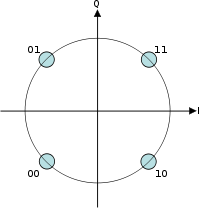 ¿Cuál es la diferencia entre la comunicación simplex, half-duplex, full-duplex y de ejemplos?.¿Cuáles son las ventajas y desventajas de la transmisión digital?¿Es lo mismo la atenuación y el ruido?¿Qué es un medio de transmisión y como se clasifican?¿Para usted que es el BER?2.- Conteste a las siguientes preguntas Verdadero o Falso (10 puntos)El delay de la fibra óptica es mayor que de los enlaces satelitales. (        )La capa de transporte de encarga de la fragmentación de los datos. (        )En la ecuación de Shannon se asume ruido térmico o blanco (      )La técnica de codificación Pulse Code Modulation (PCM) se basa en el teorema del muestreo. (        )Es posible reducir por completo el ruido en un sistema de telecomunicaciones. (        )Una señal periódica puede der tipo digital y analógica. (        )Los estándares son requeridos para la interoperabilidad entre equipos, a pesar de que desacelera el avance tecnológico (   )El espectro electromagnético es un recurso ilimitado.(      )El cable UTP posee un recubrimiento de plástico para reducir la interferencia    (        )La técnica de codificación Amplitude Shift Keying (ASK) es utilizada por la tecnología Ethernet. (        )2.- En la siguiente hoja cuadriculada codificar la siguiente secuencia binaria: 110010100011010 usando codificación NRZ, NRZI, AMI, Pseudoternario, Manchester y Manchester Diferencial (20 puntos)